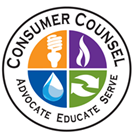 Updated onMarch 2, 2016OCC FACT SHEET: ELECTRIC SUPPLIER MARKET, JANUARY THROUGH DECEMBER, 2015The following is an update to the Office of Consumer Counsel’s (OCC’s) Electric Supplier Market Fact Sheet, originally created in 2014.  The numbers provided herein are based on data submitted as compliance filings in the Public Utilities Regulatory Authority’s Docket Number 06-10-22. Retail suppliers serve 31% of Eversource Energy (Eversource) residential customers and 36.1% of United Illuminating (UI) residential customers, as of November 2015.In the month of December 2015, over eight out of ten residential supplier customers paid more than the Standard Offer in Eversource territory, and over seven out of ten residential supplier customers paid more than the Standard Offer in UI territory.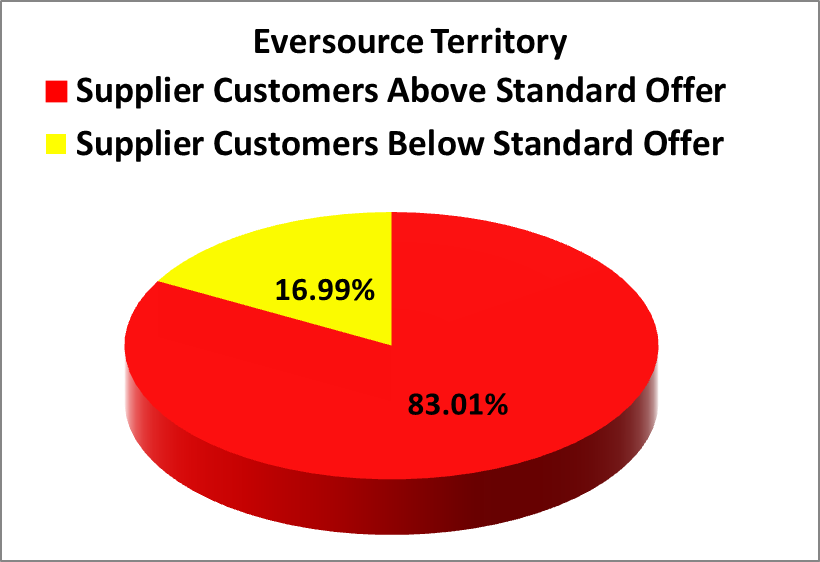 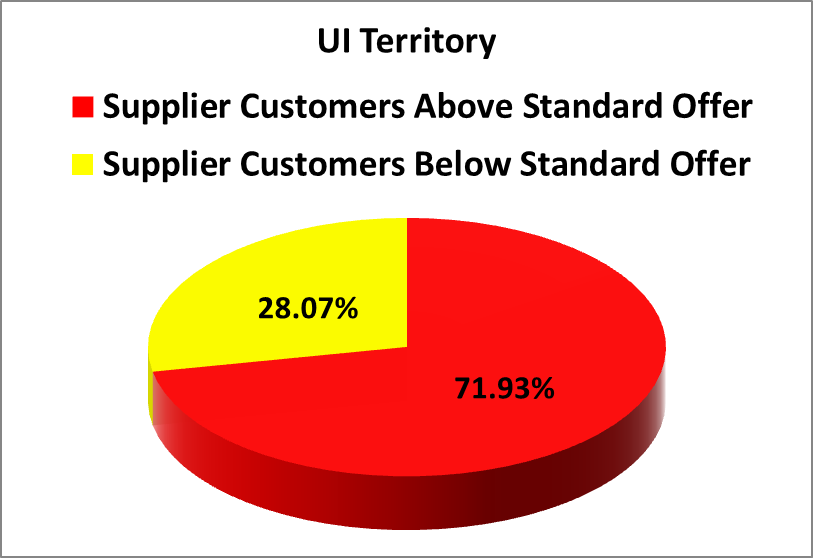 In the month December 2015, residential Eversource customers who chose suppliers paid in aggregate $6,520,931.14 more than the Standard Offer for their electric generation, and residential UI customers who chose suppliers paid in aggregate $1,627,913.79 more than the Standard Offer.    For the time period of January 2015 through December 2015, which includes a six month period during which the Eversource and UI Standard Offer prices were unusually high, residential consumers who chose a retail supplier paid, in aggregate, $57,990,296.22 more than the Standard Offer.Standard service for Eversource customers was 12.6 cents/kWh from January 1, 2015 through June 30, 2015 and 8.2 cents/kWh from July 1, 2015 through December 31, 2015.  Standard service for UI customers was 13.35 cents/kWh from January 1, 2015 through June 30, 2015 and 9.12 cents/kWh from July 1, 2015 through December 31, 2015.The following table lists all electric suppliers who charged at least 20% of their residential customers 13.9 cents/kWh (50% higher than Eversource standard service) or more in the month of December.  The phone numbers for each supplier are taken from those listed at energizect.com or the website for that supplier.  Please feel free to contact the Office of Consumer Counsel at 860-827-2900 or occ.info@ct.gov if you have any questions about this information.  Suppliers Charging at Least 20% of their Customers 13.9¢/kWh or more in October Suppliers Charging at Least 20% of their Customers 13.9¢/kWh or more in October Suppliers Charging at Least 20% of their Customers 13.9¢/kWh or more in October Suppliers Charging at Least 20% of their Customers 13.9¢/kWh or more in October Electric Suppliers% of Eversource Customers paying over 13.9 cents% of UI Customers paying over 13.9 centsSupplier Phone NumberChoice Energy47.41%56.29%(888) 565-4490Clearview Electric35.41%31.04%(888) 257-8439Direct Energy Services, LLC32.40%32.65%(888) 998-6415Energy Plus Holdings, LLC70.77%64.76%(888) 766-3509NRG Retail Solutions81.84%N/A(855) 500-8703North American Power & Gas LLCN/A38.86%(888) 313-9086Palmco Power CT, LLC94.38%95.25%(877) 726-5862Public Power, LLCN/A29.30%(844) 585-8900Spark Energy LP44.90%44.10%(877) 374-8013Starion Energy, Inc.32.86%28.21%(800) 600-3040Verde Energy USA, Inc28.35%26.64%(800) 388-3862Reliant EnergyN/A87.91%(713) 497-3000